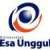 Mengetahui,Jakarta, Desember 2016Ketua Program Studi,	Dosen Pengampu,Nama dan tanda tangan	Tri Ismardiko Widyawan S.Kom. M.KomEVALUASI PEMBELAJARANKomponen Penilaian: Kehadiran	: 0% Tugas	: 35 %UTS	: 25 %Praktikum	: 20 % UAS	: 20 %Mengetahui,Jakarta, Oktober 2016Ketua Program Studi,	Dosen Pengampu,Tri Ismardiko Widyawan, SKom, MKomRENCANA PEMBELAJARAN SEMESTER GANJIL 2016/2017 FAKULTAS ILMU KOMPUTERUNIVERSITAS ESA UNGGULMata kuliah	:  SISTEM OPERASI	Kode MK	:	CCS113Mata kuliah	:  SISTEM OPERASI	Kode MK	:	CCS113Mata kuliah	:  SISTEM OPERASI	Kode MK	:	CCS113Mata kuliah	:  SISTEM OPERASI	Kode MK	:	CCS113Mata kuliah prasyarat	:	Bobot MK	:	3 SKSMata kuliah prasyarat	:	Bobot MK	:	3 SKSMata kuliah prasyarat	:	Bobot MK	:	3 SKSMata kuliah prasyarat	:	Bobot MK	:	3 SKSDosen Pengampu	:  TRI ISMARDIKO WIDYAWAN	Kode Dosen	:	6711Dosen Pengampu	:  TRI ISMARDIKO WIDYAWAN	Kode Dosen	:	6711Dosen Pengampu	:  TRI ISMARDIKO WIDYAWAN	Kode Dosen	:	6711Dosen Pengampu	:  TRI ISMARDIKO WIDYAWAN	Kode Dosen	:	6711Alokasi Waktu	:  Tatap muka 14 x 100 menit, Praktikum 12 x 100 menitAlokasi Waktu	:  Tatap muka 14 x 100 menit, Praktikum 12 x 100 menitAlokasi Waktu	:  Tatap muka 14 x 100 menit, Praktikum 12 x 100 menitAlokasi Waktu	:  Tatap muka 14 x 100 menit, Praktikum 12 x 100 menitDeskripsi Ringkas	:  Rencana Pembelajaran Sistem Operasi, ditargetkan mahasiswa mampu memahami konsep operating system yang di gunakan untuk pc sampai dengan yang digunakan di serverDeskripsi Ringkas	:  Rencana Pembelajaran Sistem Operasi, ditargetkan mahasiswa mampu memahami konsep operating system yang di gunakan untuk pc sampai dengan yang digunakan di serverDeskripsi Ringkas	:  Rencana Pembelajaran Sistem Operasi, ditargetkan mahasiswa mampu memahami konsep operating system yang di gunakan untuk pc sampai dengan yang digunakan di serverDeskripsi Ringkas	:  Rencana Pembelajaran Sistem Operasi, ditargetkan mahasiswa mampu memahami konsep operating system yang di gunakan untuk pc sampai dengan yang digunakan di serverCapaian Pembelajaran	:  1.	Pemahaman Konsep Dasar Sistem Operasi2.	Mampu melakukan optimisasi di Operating SystemCapaian Pembelajaran	:  1.	Pemahaman Konsep Dasar Sistem Operasi2.	Mampu melakukan optimisasi di Operating SystemCapaian Pembelajaran	:  1.	Pemahaman Konsep Dasar Sistem Operasi2.	Mampu melakukan optimisasi di Operating SystemCapaian Pembelajaran	:  1.	Pemahaman Konsep Dasar Sistem Operasi2.	Mampu melakukan optimisasi di Operating SystemBuku Acuan	:  1.   Modern Operating System 4th Edition Andrew S Tanembaun 20152.   Operating System, Internals and design Principles, William Stallings 6th Edition 2008Buku Acuan	:  1.   Modern Operating System 4th Edition Andrew S Tanembaun 20152.   Operating System, Internals and design Principles, William Stallings 6th Edition 2008Buku Acuan	:  1.   Modern Operating System 4th Edition Andrew S Tanembaun 20152.   Operating System, Internals and design Principles, William Stallings 6th Edition 2008Buku Acuan	:  1.   Modern Operating System 4th Edition Andrew S Tanembaun 20152.   Operating System, Internals and design Principles, William Stallings 6th Edition 2008SESIKEMAMPUAN AKHIRMATERI PEMBELAJARANBENTUK PEMBELAJARANSUMBER PEMBELAJARANINDIKATOR PENILAIAN1Memahami Dasar Sistem Operasi, ProsesRuang alamat File Input/Output ProteksiShell System Call Struktur SOPendahuluan Konsep SOPresentasi,DiskusiSCLPraktikum1.   Modern Operating System 4th Edition Andrew S Tanembaun 2015,Pearson Education Amsterdam Chapter 1Memahami Dasar Sistem Operasi Mampu menjelaskan konsep kerja Input Proses Output, Dan apa itu system call2Pemahaman StrukturStruktur Sistem1. Presentasi,1.  Operating System, InternalsMampu MenjelaskanSESIKEMAMPUAN AKHIRMATERI PEMBELAJARANBENTUK PEMBELAJARANSUMBER PEMBELAJARANINDIKATOR PENILAIANOperating SystemOperasi2.DiskusiSCLPraktikumand design Principles, William Stallings 6th Edition Cambrige 2008  Chapter 2Struktur Operating System, dan komponen komponennya3Mengenal perangkat keras komputer dan bagaimana hubungannya deng Melihat komponen- komponen an sistem operasiHardwarePresentasiDiskusiSCLPraktikumModern Operating System 4th Edition Andrew S Tanembaun 2015,Pearson Education Amsterdam Chapter 1Operating System, Internals and design Principles, William Stallings 6th Edition Cambrige 2008  Chapter 1Mengenal Hardware dan carakerjanyanya Mampu menjelaskan Komunikasi data antar komponenMampu Mengoperasikan Linux4Memahami Event dan Status pada Proses Manajemen Proses ThreadInter Process CommunicationProcessPresentasiDiskusiSCLPraktikum1.   Modern Operating System 4th Edition Andrew S Tanembaun 2015,Pearson Education Amsterdam Chapter 2.1-2.3Mampu menjelaskan Process, Batch Proces, Thread dan Multi Thread5MemahamiAlgoritma Penjadwalan Penjadwalan Thread Masalah IPC KlasikSchedulingPresentasiDiskusiSCLPraktikumModern Operating System 4th Edition Andrew S Tanembaun 2015,Pearson Education Amsterdam Chapter 2.4-2.6Mampu menjelaskan Beberapa Algoritman danSESIKEMAMPUAN AKHIRMATERI PEMBELAJARANBENTUK PEMBELAJARANSUMBER PEMBELAJARANINDIKATOR PENILAIANmembuat gant chart dari masing masing scheduling. Dan memahami permasalahan IPC Clasic6Mengerti System Resources, Deadlock, Strategi Anti Deadlock Dan beberapa hal yang terkait mengenai deadlockThread & DeadlockPresentationDikusiSCLPraktikumModern Operating System 4th Edition Andrew S Tanembaun 2015,Pearson Education Amsterdam Chapter 2.2 , Chapter 2.7Operating System, Internals and design Principles, William Stallings 6th Edition Cambrige 2008  Chapter 4, Chapter 5Mampu menjelaskan DeadlockDan solusi penngannan deadlocknya7Memahami Ruang Alamat Swapping Memori Virtual Algoritma PagingMemory ManagementPresentasiDiskusiSCLPraktikum1.   Modern Operating System 4th Edition Andrew S Tanembaun 2015,Pearson Education Amsterdam Chapter 3.1-.3.4Memahami apa itu Swapping, Memory Virtual dan bentuk implementasinya.8Memahami Konsep Paging dan Impleentasi pada Sistem OperasiMemory Management LanjutanDiskusiSCLPraktikum1.   Modern Operating System 4th Edition Andrew S Tanembaun 2015,Pearson Education Amsterdam Chapter 3.1-.3.4Mampu Menjelaskan Konsep Paging Dan menunjukan pada praktikum9Memahami konsep File DirectoryImplementasi Sistem FileManajemen danFile ManagementPresentasiDiskusiSCLPraktikum1.   Modern Operating System 4th Edition Andrew S Tanembaun 2015,Pearson Education Amsterdam Chapter 4Mampu Membuat File memberikan hak otorisasi kepada file. Dan memamhami directory dalam linuxSESIKEMAMPUAN AKHIRMATERI PEMBELAJARANBENTUK PEMBELAJARANSUMBER PEMBELAJARANINDIKATOR PENILAIANOptimasi Sistem File Beberapa Contoh Sistem File2.   Operating System, Internals and design Principles, William Stallings 6th Edition Cambrige 2008  Chapter 4, Chapter 5sebagai bentuk implementasi dari SO10Memahami Konsep Management IOIO ManagementPersentasiDikusiSCLPraktikum1.   Operating System, Internals and design Principles, William Stallings 6th Edition 2008 Chapter 5Pemahahaman Konsep IO ,I/O Buffering. File ManagenenFile Sharing,Implementasi dalam praktikum11Mengerti dan MemahamiKriptografiMekanisme ProteksiOtentikasiSerangan dari DalamEksploitasi BugMalwarePertahananComputer SecurityPresentasiDiskusiSCLPraktikumModern Operating System 4th Edition Andrew S Tanembaun 2015,Pearson Education Amsterdam Chapter 9Operating System, Internals and design Principles, William Stallings 6th Edition Cambrige 2008  Chapter 7Memahami apa itu threat dan Attackers, Menciptakan System yang aman , jenis jenis serangan, cara mengamankan informasi12Mengerti dan Memahami konsep Virtualization & Sistem CloudsVirtualization & System CloudPresentasiDiskusSCL1.   Modern Operating System 4th Edition Andrew S Tanembaun 2015,Pearson Education Amsterdam Chapter 7Mampu menjelaskan Konsep virtualization dan system clouds, IO Dalam Virtualisasi, Virtual Machine,Clouds AsSESIKEMAMPUAN AKHIRMATERI PEMBELAJARANBENTUK PEMBELAJARANSUMBER PEMBELAJARANINDIKATOR PENILAIANServices13Case Study, UNIX Linux, Android,Case Study Operating System, Linux , AndroidPresentasiDiskusSCL1.   Modern Operating System 4th Edition Andrew S Tanembaun 2015,Pearson Education Amsterdam Chapter 10Mampu membedakan Unix. Linux, Keamanan di Linux, Windows, Unix, Memahami Perintah Terminal Pada, Unix, Linux,14Case Study, Operating System WindowsCase Study Operating System, WindowsPresentasiDiskusSCL1.   Modern Operating System 4th Edition Andrew S Tanembaun 2015,Pearson Education Amsterdam Chapter 10Memahami Konsep Kernel Pada Operating System WindowsSESIPROSE- DURBEN- TUKSEKOR > 77 ( A / A-)SEKOR > 65 (B- / B / B+ )SEKOR > 60 (C / C+ )SEKOR > 45 ( D )SEKOR < 45 ( E )BOB OT1Post TestTes tulisan (UTS)Mampu Memahami Dasar Sistem OperasiMampu menjelaskan konsep kerja Input Proses Output, Dan apa itu system call Secara detailMampu Memahami Dasar Sistem Operasi Mampu menjelaskan konsep kerja Input Proses Output, Dan apa itu system callSecara DasarMampu Memahami Dasar Sistem Operasi Tidak Mampu menjelaskan konsep kerja Input Proses Output, Dan apa itu system call Secara DasarHanya dapat menjelaskan apa itu operating systemTidak Mampu Memahami Dasar Sistem Operasi Tidak Mampu menjelaskan konsep kerja Input Proses Output, Dan apa itu system callSecara Dasar5%2Post TestTes tulisan (UTS)Mampu Menjelaskan Struktur Operating System, dan komponen komponennya Secara detail dan menyeluruhMampu Menjelaskan Struktur Operating System, dan komponen komponennya Secara dasarMampu Menjelaskan Struktur Operating System, secara singkatTidak Mampu MenjelaskanStruktur Operating System, dan komponen komponennyaTidak Mampu MenjelaskanStruktur Operating System, dan komponen komponennya5%SESIPROSE- DURBEN- TUKSEKOR > 77 ( A / A-)SEKOR > 65 (B- / B / B+ )SEKOR > 60 (C / C+ )SEKOR > 45 ( D )SEKOR < 45 ( E )BOB OT3Post TestTes tulisan (UTS)Mengenal Hardware dan carakerjanyanya Mampu menjelaskan Komunikasi data antar komponen Secara detail dan mampu mnjelesakan kecepatan cara kerja Sistem operasi secara keseluruhanMampu Mengoperasikan LinuxMengenal Hardware dan carakerjanyanya Mampu menjelaskan Komunikasi data antar komponenMampu Mengoperasika n LinuxHanya dapat menjelaskan hardware. Dan fungsi fungsinyaTidak Dapat menjelaskan cara kerja HardwareTidak tahu apa itu hardware5%4Post TestTes tulisan (UTS)Mampu menjelaskan Process, Batch Proces, Thread dan Multi ThreadSecara detail dan bedanyaMampu menjelaskan Process,batch Process, Thread, Secara singkatHanya Dapat menjelaskan Process dan process BatchTidak Dapat menjelaskan Process dan process BatchTidak Dapat menjelaskan Process dan process Batch5%5Post Test Progress TestTes tulisan (UTS)& Tugas Persent asiMampu menjelaskan semua Algoritman dan membuat gant chart dari masing masing scheduling. Dan memahami permasalahan IPC ClasicMampu menjelaskan semua Algoritman dan membuat gant chart dari masing masing scheduling.Hanya Mampu menjelaskan Beberapa Algoritma.Dan Mampu Membuat Gan ChartHanya mengenal algoritma penjadwalan secara teori sajaTidak dapat menjelaskan algoritma penjadwalan15 %SESIPROSE- DURBEN- TUKSEKOR > 77 ( A / A-)SEKOR > 65 (B- / B / B+ )SEKOR > 60 (C / C+ )SEKOR > 45 ( D )SEKOR < 45 ( E )BOB OT6Post TestTes tulisan (UTS)Mampu menjelaskan DeadlockDan solusi penngannan deadlocknya Secara detail dan tepatMampu menjelaskan Deadlock Dan solusi penngannan deadlocknyaHanya Mampu menjelaskan DeadlockTidak Mampu Menjelaskan Apa itu deadlockTidak Mampu Menjelaskan Apa itu deadlock5%7Post TestTes tulisan (UAS)Menjelaskan apa itu Swapping, Memory Virtual dan bentuk implementasinya.Lalu mempu menjelaskan Sistem Paging dan Segmentasi Memory Secara detail lengkap dengan deskripsinyaMenjelaskan apa itu Swapping, Memory Virtual dan bentuk implementasinya. Lalu mempu menjelaskan Sistem Paging dan Segmentasi MemorySecara DasarHanya Mampu menjelaskan Swappiing / Virtual MemoryTidak Mampu menjelaskan Swappiing / Virtual MemoryTidak Mampu menjelaskan Swappiing / Virtual Memory5%SESIPROSE- DURBEN- TUKSEKOR > 77 ( A / A-)SEKOR > 65 (B- / B / B+ )SEKOR > 60 (C / C+ )SEKOR > 45 ( D )SEKOR < 45 ( E )BOB OT8Post TestTes tulisan (UAS)Mampu Membuat File memberikan hak otorisasi kepada file. Dan memamhami directory dalam linux sebagai bentuk implementasi dari SO dan memahami pengnaan terminal commandMampu Membuat File memamhami directory dalam linux sebagai bentuk implementasi dari SOMampu Membuat File Tidak mampu memberikan hak otorisasi kepada file. Dan memamhami directory dalam linux sebagai bentuk implementasi dari SOTidak Mampu Membuat File Tidak mampu memberikan hak otorisasi kepada file. Dan memamhami directory dalam linux sebagai bentuk implementasi dari SOTidak Mampu Membuat File Tidak mampu memberikan hak otorisasi kepada file. Dan memamhami directory dalam linux sebagai bentuk implementasi dari SO5%9Post TestTes tulisan (UAS)Mampu Membuat File memberikan hak otorisasi kepada file. Dan memamhami directory dalam linux sebagai bentuk implementasi dari SO dan memahami pengnaan terminal commandMampu Membuat File memamhami directory dalam linux sebagai bentuk implementasi dari SOMampu Membuat File Tidak mampu memberikan hak otorisasi kepada file. Dan memamhami directory dalam linux sebagai bentuk implementasi dari SOTidak Mampu Membuat File Tidak mampu memberikan hak otorisasi kepada file. Dan memamhami directory dalam linux sebagai bentuk implementasi dari SOTidak Mampu Membuat File Tidak mampu memberikan hak otorisasi kepada file. Dan memamhami directory dalam linux sebagai bentuk implementasi dari SO5%10Post TestTes tulisan (UAS)Memahami Konsep IO ,I/O Buffering. File ManagenenFile Sharing, Implementasi dalamPemahahaman Konsep IO , I/O Buffering.File Managenen File Sharing,Sedikit Pemahahaman Konsep IO ,I/O Buffering. File ManagenenFile Sharing,Tidak memahahami Konsep IO ,I/O Buffering. File ManagenenFile Sharing,Tidak memahahami Konsep IO ,I/O Buffering. File ManagenenFile Sharing,5%SESIPROSE- DURBEN- TUKSEKOR > 77 ( A / A-)SEKOR > 65 (B- / B / B+ )SEKOR > 60 (C / C+ )SEKOR > 45 ( D )SEKOR < 45 ( E )BOB OTpraktikum11Post Test Progress TestTes tulisan (UAS)Tugas Persent asiMemahami apa itu threat dan Attackers, Menciptakan System yang aman , jenis jenis serangan, cara mengamankan informasiMemahami apa itu threat dan Attackers, Menciptakan System yang aman ,Tidak Memahami apa itu threat dan Attackers,Tidak Memahami apa itu threat dan Attackers,Tidak Memahami sama sekali5%12Post TestTes tulisan (UAS)TugasMampu menjelaskan Konsep  virtualization dan system clouds, IO Dalam Virtualisasi, Virtual Machine,Clouds As ServicesSedkit memahami Konsep virtualization dan system clouds, IO Dalam Virtualisasi, Virtual Machine,Clouds As ServicesKurang Mampu Memahami Konsep virtualization dan system clouds, IO Dalam Virtualisasi, Virtual Machine,Clouds As ServicesTidak Mampu menjelaskan Konsep virtualization dan system clouds, IO Dalam Virtualisasi, Virtual Machine,Clouds As ServicesTidak Mampu menjelaskan Konsep virtualization dan system clouds, IO Dalam Virtualisasi, Virtual Machine,Clouds As Services5%13Post TestTes tulisan (UAS)TugasMampu membedakan Unix Windows. Linux, Keamanan di Linux, Windows, Unix, Memahami Perintah Terminal Pada Windows, Unix, Linux,Mampu membedakan Unix Windows. Linux, Keamanan di Linux, Windows, Unix,Kurang Mampu membedakan Unix Windows. Linux, Keamanan di Linux,Todak Mampu membedakan Unix Windows. Linux, Keamanan di Linux, Windows, Unix,Tidak Mampu membedakan Unix Windows. Linux, Keamanan di Linux, Windows, Unix,10%SESIPROSE- DURBEN- TUKSEKOR > 77 ( A / A-)SEKOR > 65 (B- / B / B+ )SEKOR > 60 (C / C+ )SEKOR > 45 ( D )SEKOR < 45 ( E )BOB OT14Post TestTes tulisan (UAS)Tugas Praktik umMampu membedakan Unix Windows. Linux, Keamanan di Linux, Windows, Unix, Memahami Perintah Terminal Pada Windows, Unix, Linux,Mampu membedakan Unix Windows. Linux, Keamanan di Linux, Windows, Unix,Kurang Mampu membedakan Unix Windows. Linux, Keamanan di Linux,Todak Mampu membedakan Unix Windows. Linux, Keamanan di Linux, Windows, Unix,Tidak Mampu membedakan Unix Windows. Linux, Keamanan di Linux, Windows, Unix,20%